MINISTRY OF EDUCATION OF THE REPUBLIC OF BELARUSYANKA KUPALA STATE UNIVERSITY OF GRODNOImmanuel Kant Baltic Federal UniversityBELARUSIAN STATE UNIVERSITYVoronezh State UniversityUNIVERSITY OF BIALYSTOK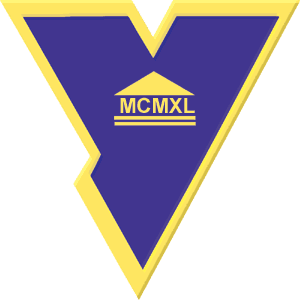 FACULTY OF LAWINVITE TO PARTICIPATE IN THE WORK OF THE THE 19TH INTERNATIONAL SCIENTIFIC CONFERENCE OF STUDENTS, UNDERGRADUATES AND POSTGRADUATES 
«INTERACTION OF LEGAL SYSTEMS OF MODERNITY FOR THE SUSTAINABLE DEVELOPMENT OF SOCIETY»April 26, 2019 INFORMATIONAL MESSAGE(for students, undergraduates and graduate students from foreign institutions of higher education)The working languages of the Conference: Belarusian, Russian, English.Forms of participation in the work of the Conference:-address the plenary report (up to 15 minutes);-presentation on section (up to 7 minutes).To participate in the work of the Conference until March 24, 2019 sent by e-mail to konf.stud.lf@grsu.by-application for participation in the Conference -electronic version of scientific articles -scanned review supervisor (signature), which recommended materials for inclusion in the programme of conferences, publications and confirms the autonomy of training materials.Chairman of the program Committee, the Dean of Svetlana Cheburanova.Contact phone: 8 (0152) 48-47-96, + 375 (29) 5830499.Address: 230012, Grodno, Lan  Dovatora 3/1 (AUD. 118).e-mail: konf.stud.lf@grsu.by Article reviews academic advisor, designed in compliance with the requirements to the review are not accepted. The Organizing Committee reserves the right to reject submissions that do not meet the Conference topics, do not possess scientific significance, as well as containing someone else's text without quotation marks and indications of source citation. Rejected materials will not be returned to authors.Based on the results of the work of the Conference will be published scientific articles "interaction of legal systems of modernity for the sustainable development of society. Articles preparation requirementsThe volume of scientific articles-up to 3-4 full pages of A4 format.Research paper should include the following elements: the index of UDC (font size 10 pt, capital letters, left alignment); initials and surname of the author (s), initials, and surname, academic degree, academic rank academic advisor of the author of the article; institution of higher education (font size 12 pt, lowercase, centered); title (font size 14 pt, capital, centered, uppercase letters); annotation in Russian 2-5 sentences (10 pt) (GOST 7.9-95); introduction, body, conclusion, with clearly defined conclusions (14 pt); a list of sources (10 pt); annotation in English 2-5 sentences (10 point). The source list is located at the end of article and should be in accordance with GOST 7.1-2003 and the order of the higher attestation Commission of the Republic of Belarus from June 25, 2014, no. 159 (in the redaction of order 08.09.2016).References to sources used are numbered accordingly to the order of citation and are given within square brackets, for example: [1, c. 32], [2, p. 52-53]. Page options: page size A4, indent left margin is 30 mm, right, top, and bottom-20 mm. Page numbering is not possible. The entire text is typed in Times New Roman font. Line spacing is 1.0. Paragraph indention-1 mm. The text does not use tab characters are automatically numbered lists.Example for formalizationUDC 340.1A. AlexandrovPRINCIPLES OF LAW MAKING ACTIVITYРассматриваются проблемы…. (Abstract in Russian)One of the most important areas of state action is the law-making. Two aspects are designed in its understanding today…List of sources1. О нормативных правовых актах Республики Беларусь [Электронный ресурс] : Закон Респ. Беларусь, 10 янв. ., № 361-З : в ред. Закона от 02.07.2009 // ЭТАЛОН. Законодательство Республики Беларусь / Нац. центр правовой информ. Респ. Беларусь. – Минск, 2016.Aspects of … (Summary in English)MEMO AUTHORA scientific article is a complete and integral work logically, focuses on a specific subject in a range of problems (tasks) performed by the author. Scientific article reveals the most significant results, requiring detailed presentation and argumentation.The title of the article should reflect the thrust of the performed research, be concise, contain keywords. The abstract should clearly state the content of the article and be suitable for publication in the annotations to the collection apart from the article (GOST 7.9-95).The introduction provides a brief review of the literature on this issue, not previously resolved issues are specified, formulated and justified the purpose of work and, if necessary, indicate its relationship with important scientific and practical directions. In the introduction substantiates the topicality and the need for research on the subject of the article to address scientific challenges, explore selected scientific issues reflected the study place amongst other research in this area.The analysis of the sources used by preparation of the scientific article has to confirm knowledge the author (authors) of article of scientific achievements in the respective area. References to works of other authors, including foreign publications in the field (are obligatory at their existence).The main part of article has to contain the description of a technique, objects of a research and in detail to light the content of the researches conducted by the author (authors). The received results have to be analysed in terms of their reliability, scientific novelty and are compared with the relevant known data.The illustrations, footnotes which are found in article are numbered according to a citing order in the text.In the conclusion the main results received by the author are briefly formulated.In case of repetition in the text of article of reductions and (or) symbols their interpretation is provided in the text at the first mention.Authors and research supervisors bear responsibility for accuracy of the given facts, quotes, statistical data, names, place names and other data.APPLICATIONon participation in the XIX International scientific conference of students, undergraduates and graduate students "Interaction of legal systems of the present for sustainable development of society"April 26, 2019.FULL NAME ________________________________Postal home address ______________Mobile phone ___________________E-mail _________________________________Place of study, faculty, specialty, courseFull name research supervisor ____________Position, academic degree, academic status research supervisor of the author of article ______Name of the report ______________________Date of arrival ________ Date of departure ________